                                            บันทึกข้อความ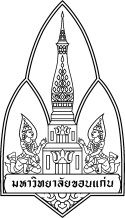 ส่วนงาน  ที่  							วันที่  เรื่อง   ขออนุมัติเปิดรายวิชาเปลี่ยนแปลงใหม่เรียน   คณบดีด้วยภาควิชา..................................................................................................................................     คณะ..............................................................................  มีความประสงค์ขออนุมัติเปิดรายวิชาเปลี่ยนแปลงใหม่ (ให้ระบุรหัส ชื่อวิชา และจำนวนหน่วยกิตรายวิชาที่ขอเปลี่ยนแปลงใหม่)
         XXX  XXX   ….(ชื่อวิชาเป็นภาษาไทย)......................................................X(X-X-X)		
		     ….(ชื่อวิชาเป็นภาษาอังกฤษ)...................................................     กล่าวคือ ขอเปลี่ยนแปลง1.  (    )  รหัสวิชา	4.  (   )  จำนวนหน่วยกิต (แนบ มคอ.3 หรือ มคอ.4)	7.  (   )  ประเภทวิชา2.  (    )  ชื่อวิชา (แนบ มคอ.3 หรือ มคอ.4)  5.  (   )  เงื่อนไขของรายวิชา  8.  (   )  อื่นๆ ระบุ3.  (    )  สังกัดวิชา 	 6. (    )  คำอธิบายรายวิชา (แนบ มคอ.3 หรือ มคอ.4 และ วช.06)	จากเดิมคือ .................................................................  เป็น ..............................................................  เหตุผล ......................................(รุบความจำเป็นที่ต้องเปลี่ยนแปลง)..........................................จึงเรียนมาเพื่อโปรดพิจารณา นำเสนอที่ประชุมคณะกรรมการประจำคณะเพื่อพิจารณาให้ความเห็นชอบพร้อมนี้ได้แนบ แบบ แบบ มคอ.3 หรือ มคอ.4 และ แบบวช.06 ของรายวิชาข้างต้นมาเพื่อประกอบการพิจารณาด้วยแล้ว  จำนวน.......3.........ชุด				(ลงชื่อ)..........................................................				        (............................................................)			    		 หัวหน้าภาควิชา...........................................................หมายเหตุ : การขออนุมติเปิดรายวิชาใหม่ในหมวดวิชาเฉพาะ/วิชาชีพ เมื่อคณบดีอนุมติแล้วโปรดส่งเอกสารแนบ แบบ วช.02 และแบบ มคอ.3 หรือ มคอ.4 และ วช.06 แล้วแต่กรณี ถึงรองอธิการบดีที่รับผิดชอบด้านงานวิชาการ ผ่านผู้อำนวยการสำนักบริหารและพัมนาวิชาการ เพื่อทราบ จำนวน 3 ชุด สำหรับการเปลี่ยนแปลงรายการที่ 7 เป็นวิชาเลือกเสรี/ศึกษาทั่วไป ให้ส่งเอกสารแบบ วช.02 และแบบ มคอ.3 หรือ มคอ.04 จำนวน 14 ชุดเพื่อเสนอคณะกรรมการกลั่นกรองหลักสูตรพิจารณาให้ความเห็นชอบก่อนดำเนินการต่อไป แบบ วช. 02ได้รับความเห็นชอบจากคณะกรรมการประจำคณะ……………………………..           คราวประชุมครั้งที่ ….………/………….…           เมื่อวันที่….…....../………...../………….…                 ความเห็นของคณบดีเห็นสมควร  (  ) อนุมัติ  (  ) ไม่อนุมัติ  (  ) ..…….………                      (ลงชื่อ) .................................……..........                               (................................................)                       คณบดีคณะ……….……………..............                                  ............/…............./.............